Food Web ProjectObjective: Students will create a food web presentation for a specific biome demonstrating the following knowledge and skills:Requirements:Biome Background InformationSelect a biome to research from the attached list. As part of your project introduction, make sure you include the following information: 	Location	Water	Temperature / climate	Plants	Animals	Unique characteristics	Use the following website to gather information: http://www.enchantedlearning.com/biomes/Food WebInclude at least 5 food chains, each consisting of a producer, a primary consumer, and a secondary consumer. Label each organism with its name, and whether it is a producer, consumer, or decomposer.  Each consumer must be labeled as an herbivore, carnivore, or omnivore. Include a picture for each organism (printed, cut-out, or drawn)Chart #1Create a chart to identify which organisms are producers, primary consumers, secondary consumers, tertiary consumers.  Name 2 possible decomposers to any food web.  Describe the importance of decomposers to a food web.Chart #2Contrast the difference between autotrophs, heterotrophs, and decomposers. List which organisms fit into each category.Chart #3Create another chart to identify which organisms fit into each trophic level.Feeding RelationshipsPredict what would happen to feeding relationships in the food web if one organism were removed (pick one specific organism to remove). Read the following article “10 Ecosystems Devastated by Invasive Species” by Sarah McCandless on Discovery.comhttp://www.discovery.com/tv-shows/curiosity/topics/ecosystems-devastated-by-invasive-species.htmPredict what would happen to feeding relationships in the food web if an invasive species were introduced in this food web. PresentationYou can choose how you would like to present the report. Some possible formats include:Written ReportPower Point or PreziWeb Page(s)Presentation BoardBooklet or PamphletAll reports, regardless of the format chosen, must be professional and include pictures, charts, flow of energy arrows, and appropriate labels of organisms. The Earth has many different environments, varying in temperature, moisture, light, and many other factors. Each of these habitats has distinct life forms living in it, forming complex communities of interdependent organisms. A complex community of plants and animals in a region and a climate is called a biome. Some of the biomes on Earth include: Desert - very dry, either hot or cold Tundra - cool, treeless, and dry Chaparral or scrub - coastal area with hot, dry summers and mild, cool, rainy winters Taiga or Coniferous Forest - cool and dry, with coniferous trees Temperate Deciduous Forest - cool and rainy, with deciduous trees Grassland - Windy, partly dry sea of grass with few trees, including tropical savanna, prairie, steppe, pampas, etc. Mountain biomes: there are a lot of different mountainous biomes, from grasslands at low altitudes, taiga (coniferous forests) below the treeline, and alpine (the same as tundra) Temperate Rain Forest - cool and wet Tropical Rain Forest - warm and very wet Land Cave - cool and dark Wetlands - there are many types of wetlands, including swamps, marshes, moors, bogs, fens, sloughs, etc. Freshwater Marsh - a wetland located near creeks, streams, rivers and lakes Temperate ponds Marine (ocean or sea) - including euphotic (sunlit) zone littoral or intertidal zones coral reef (warm shallow salt-water environments based on coral formations) estuarine biomes (where rivers meet oceans) pelagic biomes (open seas near the surface) disphotic (twilight) zone midnight (aphotic) zone benthic biomes (bottom) sea trenches sea Caves (Terrestrial) Biomes: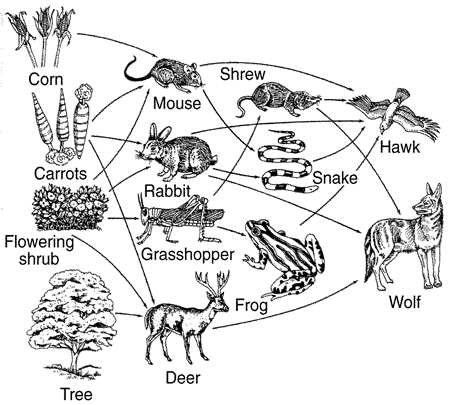 Sample Food WebFood Web Scoring GuideTeacher’s Comments: KnowUnderstandDoProducersPrimary, secondary, and Tertiary consumersTrophic levelFood webFood chainInvasive speciesHow energy flows through a food web.The feeding relationship between producers, primary consumers, secondary consumers, and tertiary consumers.How food webs can be affected by invasive organisms or the removal of organisms.How food chains make up food webs.How different classifications of organisms are grouped into trophic levels.How invasive species can affect a food web.Analyze food webs to determine the feeding relationships.Identify which organisms are producers and classify consumer levels.Identify the trophic levels to which organisms belong.Use a food web to predict the effects of invasive species or the removal of organisms from the food web.Describe the energy flow in a food web.Habitats/BiomesBiomeWaterTemperatureSoilPlantsAnimalsDesertAlmost nonehot or coldpoorsparse - succulents (like cactus), sage brushsparse - insects, arachnids, reptiles and birds (often nocturnal)Chaparal (scrub)dry summer, rainy winterhot summer, cool winterpoorshrubs, some woodland (like scrub oak)drought and fire-adapted animalsTundradrycoldpermafrost (frozen soil)lichens and mossesmigrating animalsTaiga (coniferous forest)adequatecool year-roundpoor, rocky soilconifersmany mammals, birds, insects, arachnids, etc.Temperate Deciduous Forestadequatecool season and warm seasonfertile soildeciduous treesmany mammals, birds, reptiles, insects, arachnids, etc.Grasslandwet season, dry seasonwarm to hot (often with a cold season)fertile soilgrasses (few or no trees)many mammals, birds, insects, arachnids, etc.Tropical rain forestvery wetalways warmpoor, thin soilmany plantsmany animalsSwampvery wetwarmnutrient-rich soilmany plantsmany animalsCave (terrestrial)variablecool (and dark)rocksalmost no plantsfew animalsBiomeWaterTemperatureSoilPlantsAnimalsCategory10pts8pts6pts4pts2pts0ptsPoints ReceivedEnergy FlowAll flow of energy is identified correctly50% of energy flow is identified, but lacks someNo correct energy flow identifiedCategorizing organisms (producers, consumer levels, and decomposers) Creates a chart to categorize all organisms correctly.Has all categories present/75% of organisms correctly identified50% of organisms correctly categorized/One category missing25% of organisms correctly categorized/or two categories missingThree or more categories missingNo work correctly presentedDemonstrates Correct Feeding RelationshipsCorrectly identifies all relationships75% of feeding relationships correctly identified50% of feeding relationships correctly identifiedNo feeding relationships identifiedTrophic LevelsCorrectly identifies all 4 levels3 levels2 levels1 levelNoneFood Web20 pointsAnalyze/CreateFood web correctlyInvasive SpeciesDescribes how invasive species can take over and affect an ecosystemExplains the effects of invasive species but doesn’t tell what an invasive species isDescribes what an invasive species is but doesn’t explain the affectsDoesn’t describe invasive speciesRemoval of speciesExplains how the removal of a species affects the food webDoesn’t explainImpact of decomposersIdentifies 2 decomposers and explains their importanceIdentifies 1 decomposer and explains 1 importanceOnly explains importanceOnly names 2 decomposersOnly names one decomposerNo decomposers discussedBiomeBackground InformationDescribes the characteristics of the biome completely; includes graphics Describes the characteristics of the biome completelyDescribes the characteristics of the biome but omits one significant  categoryDescribes the characteristics of the biome but omits two significant  categoriesDescribes the characteristics of the biome but omits more than 2 significant  categoriesDoes not complete the section on background information